Superintendent’s Memo #248-20
COMMONWEALTH of VIRGINIA 
Department of Education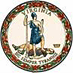 DATE: 	September 18, 2020TO: 		Division SuperintendentsFROM: 	James F. Lane, Ed.D., Superintendent of Public InstructionSUBJECT: 	Opportunity to Comment on a Waiver from the United States Department of Education on the Number of Students Being Assessed on the Virginia Alternate AssessmentPursuant to 34 C.F.R. §200.6(c)(4), the Virginia Department of Education (VDOE) will seek a waiver for the 2020-2021 school year from the Secretary for the United States Department of Education. The regulation in question, found at 34 C.F.R. 200.6(c)(2), requires State Education Agencies such as the VDOE to limit the total number of students assessed in a subject area using an alternate assessment. The limit on the percentage of students assessed by the alternate assessment is set by the federal regulation, stating there shall be no more than one (1) percent of the total number of students assessed taking the alternate assessment in each subject area.Specifically, 34 C.F.R. 200.6(c)(2) provides:For each subject for which assessments are administered under § 200.2(a)(1), the total number of students assessed in that subject using an alternate assessment with alternate academic achievement standards under paragraph (c)(1) of this section may not exceed 1.0 percent of the total number of students in the State who are assessed in that subject.NOTICE OF PUBLIC COMMENT PERIOD: Any individual or organization may submit written comments on the proposed waiver pursuant to 34 C.F.R. §200.6(c)(4). The proposed waiver can be accessed on the VDOE Virginia Alternate Assessment Program (VAAP) web page. Written comments shall be accepted until October 21, 2020.Public comment on the proposed waiver may be submitted via email at: Accountability@doe.virginia.gov.The Department of Education requests that this information be shared with members of your education community and local board of education. For additional information about the proposed waiver, please contact Jeff Phenicie, Director of Office of Special Education Program Improvement; telephone (804) 786-0308; or Deborah Johnson, Specialist for Intellectual Disabilities, Office of Special Education Instructional Services; telephone (804) 371-2725.JFL/jm